2022年1月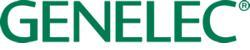 ***本プレスリリースは即時解禁となります***Press ReleaseGenelec Aural ID plug-in究極のパーソナル・ヘッドホン・モニタリングを実現 フィンランド、イーサルミ、2022年1月……. 世界的スタジオ・モニターのリーダーであるGenelecは、Aural ID®ソフトウェア・テクノロジーを、お使いのDAWで簡単にご利用いただけるプラグイン・フォーマット「Aural ID plug-in」の提供を開始致します。この新しいAural ID plug-inは、追加の機能やご購入にあたってのフレキシブルなプランもご用意。全てのオーディオ・プロフェッショナルのワークフローにスムーズに統合し、ステレオからイマーシブまで、完全にパーソナライズされたヘッドホン・リスニング体験を誠実かつ優れた信頼性と共にお客様へお届け致します。Aural ID plug-inでは、無償で提供されるAural ID Creatorモバイル・アプリにて、分かりやすくおまとめしたご案内映像をご覧いただきながら、頭部や外耳、上半身を撮影。それらを元に全方向から到達する音にどのような影響を及ぼし、音色の変化を起こすのかを分析します。こうした影響はお客様個々人によって異なる特有のもので、「Head-Related Transfer Function（HRTF、頭部伝達関数）」と呼ばれます。Aural IDは、クラウド・ベースの演算エンジンにより、お客様自身の頭部と上半身の特徴をモデリングし、パーソナルなHRTFを算出。Aural ID plug-in内にて、あらゆる方向におけるオーディオの正確なレンダリングを実行します。また、VST、AAX、AUフォーマットで使用することができるため、お使いのDAWにおいても優れた操作性のもとで統合させることが可能です。主に音楽や映画、放送、ゲーム・オーディオ・デザイン、教育研究機関に携わるオーディオ・プロフェッショナルの皆様へ向けて開発されたAural IDは、一般的なHRTFに依存したものとは異なり、包括的にパーソナライズされたヘッドホン体験を提供できるという大きな特徴を持っています。さらに、皆様が普段作業を行っている室内空間のラウドスピーカーによるモニタリングをモデル化。これにより、ヘッドホンにおいても自然な聴感を実現し、ミキシングにおいても、これまでにないほど正確かつ高い信頼性のもとでの判断を可能とします。特に、モバイル・オーディオの業務に携わり、簡易的な制作環境での判断を日常的に行うエンジニアの方々にとって、Aural IDはより制作のクオリティを高めるお手伝いができるはずです。プラグイン・バージョンのAural IDでは、各ヘッドホンの特性による音色の変化を補正する機能がございます。この機能には2つのモードが用意され、そのうちひとつはAural ID plug-in内に用意されたライブラリから特定のヘッドホンを選択できる補正EQモードとなります。もうひとつは、あらゆるプロフェッショナル・ヘッドホンに対応した、より一般的なレスポンスを提供するモードです。さらに、Smart Active Monitor（SAMTM）をお持ちのお客様は、Genelec Loudspeaker Manager（GLMTM）ソフトウェアから直接キャリブレーション・ファイルをAural ID plug-inに読み込むことが可能になります。これによって、お客様が普段作業を行っている室内環境でのモニタリング・システムのパフォーマンスを忠実に再現し、ヘッドホンでのモニタリングと自然な形で連携できる完全なGenelecモニタリング・エコシステムを構築します。また、この連携は、お客様の室内環境セットアップのバーチャル・モデルを作成して保存することのできる機能によってさらに強化。直感的な方法で任意のバーチャル・モニターのソロおよびミュート、音量調整、リスナーの方向、角度設定や仰角の微調整など、システム全体のきめ細かい設定も可能としています。Aural ID plug-inは、クラウド・ベースのサブスクリプション・サービスよりGenelec Cloudのプラットフォームから直接利用することができます。また、最新のアップデートや将来的なAural IDの追加機能の入手、スムースなヘルプ・デスクへのアクセスもGenelec Cloudから行うことができます。また、料金については個人のお客様向けおよび法人／教育機関のお客様向けのグループ・ライセンス両方のオプションが用意されています。このAural ID plug-inについて、Genelecのマネージング・ディレクターであるシアマック・ナギアンは次のようにコメントしています。「レコーディングやミキシングのプロセスにおいて、ラウドスピーカーを用いた室内モニタリングは、これ以上にない正確性を提供するものと確信しておりますが、高品質なヘッドホンもモニタリングの補助的なツールとして重要な役割を担っています。Aural IDは、ヘッドホン・ユーザーの皆様が、モニターとヘッドホンを自由に行き来することを可能とし、皆様の制作空間を超えた様々な場面でも、一貫した正確なミックスの提供を可能とします。また、Aural IDのテクノロジーは、ハードウェアの変更を必要とせず、貴重な天然資源を使用せずに完全にサステナブルな方法で実現していることを誇りに思っています。私たちはAural IDが提供する新しい機能、使いやすさ、そして柔軟な対応モデルが、オーディオ・プロフェッショナルの皆様に温かく迎え入れていただけると確信しております」詳しい情報はこちらまで www.genelec.com/aural-ID***以上***Genelecについて1978年の創立以来、Genelecはプロフェッショナル・オーディオ・モニタリングをビジネスの主軸としてきました。研究開発への飽くなき取り組みが革新的な技術を生み出し、Genelecはアクティブ・モニター業界を牽引する存在となりました。創立から40年経過した今でも、Genelecのモニター製品は当初の哲学を忠実に守り、サイズに関わらず信頼性の高いニュートラルなサウンド再生と、リスニング環境の音響条件へ適応する機能を提供します。Genelecユーザーは、音響的なアドバイスやキャリブレーション・サービス、テクニカル・サービス、そして長期の製品寿命など、最高のサポートを受けることができます。Genelec製品を購入することは、オーディオ・モニタリングに対する堅実な投資となるでしょう。お問い合わせ先: 株式会社ジェネレックジャパン｜マーケティング電話番号: +81(0)3 6441 0591 email: press@genelec.jp